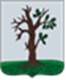 Российская ФедерацияБРЯНСКАЯ ОБЛАСТЬСОВЕТ НАРОДНЫХ ДЕПУТАТОВ СТАРОДУБСКОГО МУНИЦИПАЛЬНОГО ОКРУГАРЕШЕНИЕот  28.12.2021г.  № 187г. СтародубОб утверждении перспективного плана работы Совета народных депутатовСтародубского муниципального округа Брянской области на 2022 год	Рассмотрев перспективный план работы Совета народных депутатов на 2022 год Совет народных депутатов Стародубского муниципального округа Брянской области решил:Утвердить перспективный план работы Совета народных депутатов Стародубского муниципального округа Брянской области на 2022 год согласно приложению.Решение вступает в силу с момента его официального опубликования. Заместитель председателя Совета народных депутатов Стародубского муниципального округа  Брянской области                                                                               И. Н. КозинПриложение к решению Совета народных депутатов Стародубского муниципального округаБрянской областиот    28.12.2021г. №187   ПЕРСПЕКТИВНЫЙ ПЛАНработы Совета народных депутатов Стародубского муниципального округа на 2022 годОсновные направления  работы Совета народных депутатов Стародубского муниципального округа Брянской области:Основные направления  работы Совета народных депутатов Стародубского муниципального округа Брянской области:нормотворческая деятельность (Приведение в   соответствие с действующим законодательством, Федеральных и областных законов, нормативных документов Брянской областной Думы, Правительства Брянской области, нормативных документов Совета народных депутатов Стародубского муниципального округа).ПостоянноСистематически заслушивать на заседаниях Совета народных депутатов Стародубского муниципального округа Брянской области, постоянных депутатских комиссиях информацию о выполнении законов Брянской области, о выполнении принятых программ и решений, депутатских запросов и обращений, наказов избирателей, сообщений депутатов о работе в избирательных округах. Постоянноосуществление контроля за выполнением ранее принятых решений Совета народных депутатов округа, депутатских запросов, предложений, высказанных на сессиях, депутатских комиссияхПостоянноПо вопросам компетенции Совета народных депутатовПо вопросам компетенции Совета народных депутатовподготовка и предварительное рассмотрение вопросов на заседаниях депутатских комиссий, выработка по ним проектов решений.Постояннорассмотрение заявлений и обращений граждан, поступивших в депутатские комиссии и принятие по ним решенийосуществление мер по социальной защите населения округаосуществление контроля за эффективным использованием бюджетных средствработа депутатов а избирательных округах. Прием избирателей по личным вопросам. Встречи с избирателями на округах. Проведение собраний, сходов гражданПо графику в течение годаосвещение работы заседаний Совета народных депутатов и постоянных депутатских комиссий в средствах массовой информацииПостоянноорганизация проведения выездных заседаний постоянных депутатских комиссий Совета народных депутатов по месту жительства гражданСогласно планов работыучастие в подготовке и проведение Государственных президиумов и памятных дат Российской Федерации, Дней воинской славы России, профессиональных праздников, традиционных праздников и памятных датПостоянноработа с общественными и некоммерческими организациями, политическими партиями Постояннопроведение отчетов должностных лиц местного самоуправления и исполнительной власти по вопросам, определенным действующим законодательствомI кварталI кварталО ходе зимовки скота в хозяйствах района и подготовке агропромышленного комплекса Стародубского муниципального округа к проведению весенне-полевых работ.О подготовке к призыву граждан на военную службу.Отчет главы администрации Стародубского муниципального округа и финансово- хозяйственной деятельности и выполнение плана социально- экономического развития за 2021 год.О состоянии системы водоснабжения и водоотведения на территории муниципального округа.О работе ГБУЗ «Стародубская ЦРБ» и фельдшерско-акушерских пунктов Стародубского муниципального округа за 2021 годОтчет МО МВД  России "Стародубский" о состоянии  правопорядка в Стародубском муниципальном округе за 2021 год.О внесении изменений и дополнений в бюджет Стародубского муниципального округа Брянской областиОтчет о работе Контрольно- счетной палаты Стародубского муниципального округа за 2021 год.О подготовке к празднованию Победы советского народа в Великой Отечественной войне 1941-1945гг.О внесении изменений в решение Совета народных депутатов Стародубского муниципального округа Брянской области № 178 от 08.12.2021г. Об утверждении положения «О звании «Почетный гражданин Стародубского муниципального округа Брянской области»Об утверждении положения о муниципальной службе в Стародубском муниципальном округе Брянской области.О ходе зимовки скота в хозяйствах района и подготовке агропромышленного комплекса Стародубского муниципального округа к проведению весенне-полевых работ.О подготовке к призыву граждан на военную службу.Отчет главы администрации Стародубского муниципального округа и финансово- хозяйственной деятельности и выполнение плана социально- экономического развития за 2021 год.О состоянии системы водоснабжения и водоотведения на территории муниципального округа.О работе ГБУЗ «Стародубская ЦРБ» и фельдшерско-акушерских пунктов Стародубского муниципального округа за 2021 годОтчет МО МВД  России "Стародубский" о состоянии  правопорядка в Стародубском муниципальном округе за 2021 год.О внесении изменений и дополнений в бюджет Стародубского муниципального округа Брянской областиОтчет о работе Контрольно- счетной палаты Стародубского муниципального округа за 2021 год.О подготовке к празднованию Победы советского народа в Великой Отечественной войне 1941-1945гг.О внесении изменений в решение Совета народных депутатов Стародубского муниципального округа Брянской области № 178 от 08.12.2021г. Об утверждении положения «О звании «Почетный гражданин Стародубского муниципального округа Брянской области»Об утверждении положения о муниципальной службе в Стародубском муниципальном округе Брянской области.II кварталII кварталОб организации летнего отдыха, оздоровления и занятости школьников Стародубского муниципального округа в период летних каникул. О работе администрации Стародубского муниципального округа Брянской области по устройству и содержанию детских площадок на территории округа.О ходе реализации муниципальной программы "Развитие образования Стародубского муниципального округа Брянской области".Оформление и использование земель сельскохозяйственного назначения на территории Стародубского муниципального округа Брянской округаОб организации летнего отдыха, оздоровления и занятости школьников Стародубского муниципального округа в период летних каникул. О работе администрации Стародубского муниципального округа Брянской области по устройству и содержанию детских площадок на территории округа.О ходе реализации муниципальной программы "Развитие образования Стародубского муниципального округа Брянской области".Оформление и использование земель сельскохозяйственного назначения на территории Стародубского муниципального округа Брянской округаIII кварталIII квартал Об исполнении бюджета Стародубского муниципального округа Брянской области за 2021 год. Отчет КУМИ Стародубского муниципального округа "О реализации плана (программы) приватизации муниципального имущества Стародубского муниципального округа за 2021г. и 9 месяцев 2022 года.О работе муниципальных унитарных предприятий Стародубского муниципального округа за 2021 и текущий период 2022гО готовности учреждений социальной и инфраструктуры и муниципального жилого фонда к работе в осенне- зимний период 2022-2023 годов.О создании условий для развития спорта и здорового образа жизни среди населения Стародубского муниципального округа. Об исполнении бюджета Стародубского муниципального округа Брянской области за 2021 год. Отчет КУМИ Стародубского муниципального округа "О реализации плана (программы) приватизации муниципального имущества Стародубского муниципального округа за 2021г. и 9 месяцев 2022 года.О работе муниципальных унитарных предприятий Стародубского муниципального округа за 2021 и текущий период 2022гО готовности учреждений социальной и инфраструктуры и муниципального жилого фонда к работе в осенне- зимний период 2022-2023 годов.О создании условий для развития спорта и здорового образа жизни среди населения Стародубского муниципального округа.IV кварталIV кварталО проведении публичных слушаний  по вопросу утверждения бюджета Стародубского муниципального округа на 2023 и плановый период 2024-2025гг О принятии  бюджета Стародубского муниципального округа на 2023 г. и плановый период 2024-2025 годов.О работе МО МВД России «Стародубский», «О состоянии правопорядка в Стародубском муниципальном округе Брянской области»О проведении публичных слушаний  по вопросу утверждения бюджета Стародубского муниципального округа на 2023 и плановый период 2024-2025гг О принятии  бюджета Стародубского муниципального округа на 2023 г. и плановый период 2024-2025 годов.О работе МО МВД России «Стародубский», «О состоянии правопорядка в Стародубском муниципальном округе Брянской области»